Identificarea semnelor unei case reci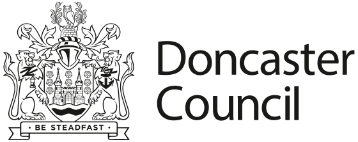 O casă caldă și uscată este esențială pentru menținerea sănătății oamenilor pe vreme rece. Observând semnele unei case reci și luând măsuri, s-ar putea să puteți opri înrăutățirea condițiilor de sănătate, ajutându-vă să vă mențineți pe voi înșivă, familia și prietenii în siguranță și sănătoși.Persoanele care sunt mai în vârstă, recent externate din spital, se confruntă cu o sănătate precară sau au dizabilități fizice și/ sau mentale sunt cele mai expuse riscului.Tabelul de mai jos prezintă principalele semne ale unei case reci și sfaturi pentru persoanele cu risc.Orientări în domeniul energiei e disponibile pe site-ul Consiliului Doncaster.Vă rugăm să căutați următoarele pentru mai multe informații:Sfaturi și granturi pentru economisirea energieiPregătește-te pentru iarnăEmail: energy.team@doncaster.gov.ukLive Inclusive  oferă consultanță și sprijin gratuit rezidenților Doncaster prin proiectul lor de reîncărcare, inclusiv ajutând oamenii să schimbe furnizorul, să solicite granturi și să economisească bani la facturile de energie.  Site-ul: www.liveinclusive.co.uk E-mail: enquiries@liveinclusive.co.uk Telefon: 01302 592 400Semne ale unei case reciSfaturi pentru persoanele cu riscUmezeală sau mucegaiCondens – umezeală pe ferestre sau pervazuriCurent – prin ferestre, usi si pardoseliÎncălzire centrală lipsă/stricatăPurtarea o mulțime de haine în interiorÎncălzirea doar a unei  camere în casăÎncercarea de a menține caldFacturi mari la energie Dacă nu ești foarte mobil, 65+, sau ai o afecțiune de sănătate, cum ar fi boli de inimă sau pulmonare, încălzește-ți locuința la cel puțin 18C- 21CPăstrați dormitorul la 18C toată noaptea, dacă puteți - și păstrați fereastra dormitorului închisă Aveți băuturi calde regulate și cel puțin 1 masă caldă pe zi - mâncarea regulată vă ajută să vă mențineți caldTrageți perdelele la amurg și țineți ușile închise pentru a bloca curentulAsigurați-vă că aveți o verificare anuală al sistemului de încălzire de către un profesionistObțineți sprijin local pentru a vă face casa mai caldă și mai accesibilă la căldură